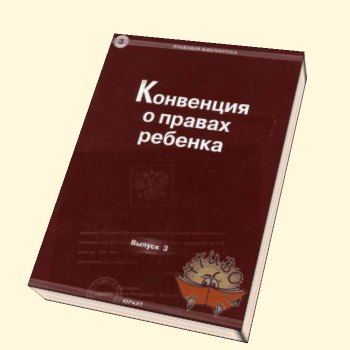 Памятка для подростка по правовому статусу,
правам, обязанностям и ответственности от рождения до достижения совершеннолетияПОМНИ: ЧЕМ БОЛЬШЕ ТЫ ЗНАЕШЬ О СВОИХ ПРАВАХ И ОБЯЗАННОСТЯХ, ТЕМ МЕНЬШЕ БУДЕТ ВЕРОЯТНОСТЬ ТВОЕГО ПОПАДАНИЯ В СЛОЖНУЮ ЖИЗНЕННУЮ СИТУАЦИЮ!Ваш правовой статус, права, обязанности и ответственность
от рождения до достижения совершеннолетия
Правовой статус - это Ваше положение в мире права. По мере взросления Вы получаете новые возможности, набираетесь опыта, а, значит, приобретаете   новые   права,   обязанности, ответственность - меняется и Ваш статус.
РЕБЁНКОМ ПРИЗНАЁТСЯ ЛИЦО,  НЕ ДОСТИГШЕЕ ВОЗРАСТА ВОСЕМНАДЦАТИ ЛЕТ (СОВЕРШЕННОЛЕТИЯ)
с рождения ребёнок имеет права:на имя, отчество, фамилию (ст. 58 Семейного Кодекса РФ); на гражданство (ст 6 Конституции РФ, ст. 12 Федерального Закона «О гражданстве Российской Федерации»); жить и воспитываться в семье ( ст. 54 СК РФ); на общение с обоими родителями и другими родственниками (ст.55 СК РФ); на защиту (ст. 56 СК РФ); получение содержания от своих родителей и других членов семьи (ст. 60 СК РФ). Ответственность:
-  перед родителями или лицами, их заменяющими, воспитателями, преподавателями.с 6 лет добавляются:Права:
-  совершать мелкие бытовые сделки, совершать сделки, направленные на безвозмездное получение выгоды, не требующие нотариального удостоверения или государственной
регистрации; совершать сделки по распоряжению средствами, предоставленными родителями или другими людьми, с согласия родителей для определенной цели или свободного распоряжения (ст. 28 Гражданского Кодекса РФ)Обязанности:
-  слушаться родителей и лиц, их заменяющих, принимать их заботу и внимание, за исключением случаев пренебрежительного, грубого, унижающего человеческое достоинство обращение или оскорбления;
-  получить основное общее образование (9 классов);
-  соблюдать правила поведения, установленные в воспитательных и образовательных учреждениях, дома и в общественных местах.
Ответственность:
-  перед родителями и лицами, их заменяющими, воспитателями, учителями, администрацией учебного заведения;
-  перед своей совестью.
с 8 лет добавляются:Права:
-  на участие в детском общественном объединении.
Обязанности:
-  соблюдать устав, правила детского общественного объединения.
Ответственность:
-  соблюдать устав, правила детского общественного объединения.
с 10 лет добавляются: Права:
-  на учет своего мнение при решении в семье любого вопроса, затрагивающего его интересы (ст. 57 СК РФ);-  быть заслушанным в ходе любого судебного или административного разбирательства;-  давать согласие на изменение своего имени и фамилии (ст. 59, 134 СК РФ), на восстановление в родительских правах кровных родителей (ст.72 СК РФ), на усыновление или передачу в приемную семью (ст. 132 СК РФ).
с 11 лет добавляются:Ответственность:
- помещение в специальные учебно-воспитательные учреждения закрытого типа для детей и подростков, не подлежащих уголовной ответственности (прекращенное уголовное дело в отношении несовершеннолетних или материалы об отказе в его возбуждении). До рассмотрения судьей материалов о помещении несовершеннолетних, не подлежащих уголовной ответственности, в специальные учебно-воспитательные учреждения закрытого типа, такие лица могут быть направлены на срок до 30 суток в Центр временного содержания для несовершеннолетних правонарушителей органов внутренних дел на основании постановления судьи. (ст. 15 Федерального Закона от 24.06.1999 г. № 120-ФЗ).с 14 лет добавляются:Права:получить паспорт гражданина Российской Федерации (п.1 Положения о паспорте гражданина Российской Федерации); самостоятельно обращаться в суд для защиты своих прав (ст. 56 СК РФ); требовать отмены усыновления (ст. 142 СК РФ); давать согласие на изменение своего гражданства(глава 5 Федерального Закона «О гражданстве Российской Федерации»; требовать установления отцовства в отношении своего ребенка в судебном порядке (ст. 62 СК РФ); работать в свободное от учебы время (например, во время каникул) с согласия одного из родителей не более 4х часов в день с легкими условиями труда (ст. 92 ТК РФ); заключать любые сделки с согласия родителей, лиц, их заменяющих - самостоятельно распоряжаться своим заработком, стипендией, иными доходами; - самостоятельно осуществлять права автора произведений науки, литературы или изобретения, или другого результата своей интеллектуальной деятельности; -вносить вклады в банки и распоряжаться ими (ст. 26 ГК РФ); участвовать в молодежном общественном объединении. Обязанности:выполнять трудовые обязанности в соответствии с условиями контракта, правилами учебного и трудового распорядка и трудовым законодательством; соблюдать устав, правила молодежного общественного объединения. Ответственность:исключение из школы за совершение правонарушений, в том числе грубые и неоднократные нарушения устава школы; самостоятельная имущественная ответственность по заключенным сделкам; возмещение причиненного вреда; ответственность за нарушение трудовой дисциплины; уголовная ответственность за отдельные виды преступлений (убийство, умышленное нанесение тяжкого и средней тяжести вреда здоровью, изнасилование, кража, грабеж, вымогательство, неправомерное завладение транспортным средством, заведомо ложное сообщение об акте терроризма, вандализм, приведение в негодность транспортных средств сообщения и другие) (ст 20 УК РФ). с 15 лет добавляются:Права:
работать с согласия профсоюза не более 24 часов в неделю на льготных условиях, установленных трудовым законодательством (ст. 92 ТК РФ).с 16 лет добавляются: Права:вступать в брак при наличии уважительных причин с разрешения органа местного самоуправления ( в некоторых субъектах Федерации законом может быть установлен порядок вступления в брак с учетом особых обстоятельств до 16 лет) (ст. 13 СК РФ); работать не более 36 часов в неделю на льготных условиях, предусмотренных трудовым законодательством (ст. 92 ТК РФ); быть членом кооператива (ст. 26 п.4 ГК РФ); правлять мопедом по дорогам, учиться вождению автомобиля (п.2 ст. 25 Федерального Закона «О безопасности дорожного движения»; быть признанным полностью дееспособным (получить все права 18-летнего) по решению органа опеки и попечительства (с согласия родителей) или суда (в случае работы по трудовому договору или занятия предпринимательской деятельностью с согласия родителей) (ст. 27 ГК РФ). Ответственность:ответственность за административные правонарушения в порядке, установленном законодательством (ст. 2, 3 Кодекса РФ «Об административных правонарушениях»); ответственность за совершение всех видов преступлений (ст. 20 УК РФ). с 17 лет добавляются:Обязанность:
-  встать на воинский учет: пройти медицинскую комиссию в военкомате и получить приписное свидетельство (ст. 9 Федерального Закона «О воинской обязанности и военной службе»).
	В 18 лет человек становится совершеннолетним, то есть может иметь и приобретать своими действиями все права и обязанности, а также нести за свои действия полную ответственность.
Дальнейшие ограничения прав по возрасту связаны с занятием ответственных государственных должностей:стать депутатом Государственной Думы можно с 21 года;судьей Федерального районного суда – с 25 лет; Президентом Российской Федерации – с 35 лет.
	Если Вы будете достойно и с пониманием выполнять свои обязанности, пользоваться своими правами разумно и добросовестно, с добрыми намерениями и уважением к чужим правам, только тогда Вы сможете рассчитывать на такое же правомерное ответственное поведение других людей.